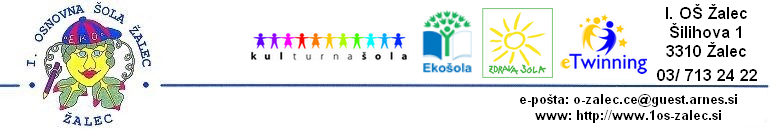 Žalec, 6. 6. 2017OBVESTILO ZA STARŠE UČENCEV,KI  BODO V  ŠOLSKEM LETU 2017/2018 OBISKOVALI  POUK I. NA I. OŠ ŽALECNaša osnovna šola bo za vse učence, ki bodo v šolskem letu 2017/2018 obiskovali pouk na I. OŠ Žalec, poskrbela za v prilogi naštete učbenike, ki jih učenci prejmejo na šoli. Učbenike bo šola učencem izposodila, starši pa tudi v tem šolskem letu za izposojo ne plačajo izposojevalnine, ker le-to od 1. do 9. razreda pokrije Ministrstvo za izobraževanje, znanost in šport.Ko učenec preda učbeniški komplet za preteklo šolsko leto in prevzame komplet učbenikov za naslednje šolsko leto, se podpiše na seznam učencev, ki so si izposodili učbeniški komplet v šoli. Starši poskrbite, da bodo vsi šolski učbeniki oviti.Delovne zvezke starši naročijo, plačajo in tudi prevzamejo v knjigarni ali založbi, ki jo sami izberejo.Ob izteku šolskega leta morajo učenci učbenike vrniti šoli. Če bo učbenik poškodovan, uničen ali ga ne boste vrnili, boste morali ob koncu šolskega leta zanj, v skladu s petim členom Pravilnika o učbeniških skladih, plačati odškodnino.Metoda Blagotinšek Turk,				            		Tatjana Žgank Meža,pomoč.ravnat., skrbnica učbeniškega sklada				 ravnateljica	PRILOGA: Seznam učbenikov, delovnih zvezkov in ostalih potrebščin.Žalec, 6. 6. 2017SEZNAM DELOVNIH ZVEZKOV TER OSTALIH POTREBŠČIN ZA ŠOLSKO LETO 2017/2018RAZRED  OSTALE POTREBŠČINE: 				Likovne potrebščine:-     šolska torba                                 		   	Nabavi šola, starši plačajo položnico.peresnica (2 svinčnika-HB, radirka, šilček)	-svinčnik barvice 			mala šablona 					črn flomaster 					lepilo (belo v stiku) 		škarje 						šolski copati (nedrseči)				.Vse potrebščine naj bodo podpisane!								Tatjana Žgank-Meža,								ravnateljica Žalec, 6. 6. 2017SEZNAM UČBENIKOV, DELOVNIH ZVEZKOV IN UČNIH GRADIV TER OSTALIH POTREBŠČIN ZA ŠOLSKO LETO 2017/2018RAZRED OSTALE POTREBŠČINE: 				šolska torba 					 peresnica (2 svinčnika HB, šilček, radirka, itd.)	 svinčnik barvice					en črn flomaster (alkoholni)				škarje						lepilo (belo v stiku)				 trda mapa						šolski copati (nedrseči)				Vse potrebščine naj bodo podpisane!							  		 Tatjana Žgank-Meža, 	  							  	 ravnateljica 3	Žalec, 6. 6. 2017SEZNAM UČBENIKOV, DELOVNIH ZVEZKOV IN UČNIH GRADIV TER OSTALIH POTREBŠČIN ZA ŠOLSKO LETO 2017/2018RAZRED  OSTALE POTREBŠČINE:			-  šolska torba						-  peresnica (2 svinčnika HB, radirka, šilček)		svinčnik barvice					-  škarje    	    		               	                 -  lepilo, belo v stiku										-  šolski copati (nedrseči)				Vse potrebščine naj bodo podpisane!
									Tatjana Žgank-Meža,									ravnateljicaŽalec, 2. 6. 2017SEZNAM UČBENIKOV, DELOVNIH ZVEZKOV IN UČNIH GRADIV TER OSTALIH POTREBŠČIN ZA ŠOLSKO LETO 2017/2018RAZRED Ostale potrebščine:- nalivnik- svinčnik, radirka, šilček- navadne barvice- rdeče pisalo- lepilo, škarje- trda mapa,- velika šablona- šestilo- geo trikotnik- šolski copati (nedrseči)Vse potrebščine naj bodo podpisane.Žalec, 6. 6. 2016SEZNAM UČBENIKOV, DELOVNIH ZVEZKOV IN UČNIH GRADIV TER OSTALIH POTREBŠČIN ZA ŠOLSKO LETO 2017/20185. RAZRED Likovne potrebščine:Likovne potrebščine dobijo v šoli - prispevek za likovne potrebščine je 10€ - starši poravnajo s položnico.)Tatjana Žgank Meža,   ravnateljica Žalec, 6. 6. 2017SEZNAM UČBENIKOV, DELOVNIH ZVEZKOV IN UČNIH GRADIV TER OSTALIH POTREBŠČIN ZA ŠOLSKO LETO 2017/20186. RAZRED  									Tatjana Žgank-Meža,									ravnateljicaŽalec, 6. 6. 2017SEZNAM UČBENIKOV, DELOVNIH ZVEZKOV IN UČNIH GRADIV TER OSTALIH POTREBŠČIN ZA ŠOLSKO LETO 2017/20187. RAZRED  OŠ									Tatjana Žgank-Meža,									ravnateljicaŽalec, 6. 6. 2017SEZNAM UČBENIKOV, DELOVNIH ZVEZKOV IN UČNIH GRADIV TER OSTALIH POTREBŠČIN ZA ŠOLSKO LETO 2017/20188. RAZRED OŠ 																					Tatjana Žgank-Meža,									ravnateljicaŽalec, 6. 6. 2017SEZNAM UČBENIKOV, DELOVNIH ZVEZKOV IN UČNIH GRADIV TER OSTALIH POTREBŠČIN ZA ŠOLSKO LETO 2017/20189. RAZRED OŠ									Tatjana Žgank-Meža,									ravnateljicaŽalec, 6. 6. 2016							                          ravnateljicaPREDMETUČBENIK, DELOVNI ZVEZEKOSTALE POTREBŠČINEOPOMBESLOVENŠČINA- LILI IN BINE 1, MALI KOMPLET, med-predmetni  delovni zvezek v 4 delih + 1. del delovnega zvezka za opismenjevanje+koda za LILIBI, Rokus Klett, EAN:38300646206951 mali črtan zvezek (11 mm)1 velik črtan zvezekMATEMATIKA- LILI IN BINE 1, MALI KOMPLET, med-predmetni  delovni zvezek v 4 delih + 1. del delovnega zvezka za opismenjevanje+koda za LILIBI, Rokus Klett, EAN:38300646206951 velik karo zvezek (1cm x 1cm)SPOZNAVANJE OKOLJA- LILI IN BINE 1, MALI KOMPLET, med-predmetni  delovni zvezek v 4 delih + 1. del delovnega zvezka za opismenjevanje+koda za LILIBI, Rokus Klett, EAN:38300646206951 velik brezčrtni zvezekLIKOVNA UMETNOSTDobijo v šoli. Prispevek za likovne potrebščine je 10€, starši poravnajo s položnico.GLASBENA UMETNOST/ŠPORTšportna oprema (majica, hlače, vrečka)NEOBVEZNI IZBIRNI PREDMETANGLEŠČINA1 velik brezčrtni zvezek (za 1.,2. in 3. r)PREDMETUČBENIK, DELOVNI ZVEZEKOSTALE POTREBŠČINEOPOMBESLOVENŠČINA- LILI IN BINE 2, med-predmetni    delovni  zvezek v 4 delih, Rokus       Klett, EAN: 9789612716387- Lili in Bine 2, učbenik za slovenščino  v 2. r, Rokus Klett*- LILI IN BINE, berilo za  2. r,  Rokus Klett**- ODKRIVAM SVOJE OKOLJE 2,    učbenik, A. Vovk Korže idr., Rokus   Klett**1 velik črtan zvezekMATEMATIKA- LILI IN BINE 2, med-predmetni    delovni  zvezek v 4 delih, Rokus       Klett, EAN: 9789612716387- Lili in Bine 2, učbenik za slovenščino  v 2. r, Rokus Klett*- LILI IN BINE, berilo za  2. r,  Rokus Klett**- ODKRIVAM SVOJE OKOLJE 2,    učbenik, A. Vovk Korže idr., Rokus   Klett**1 velik črtan zvezek1 mala šablona1 velika šablona*je v učbeniškem skladuSPOZNAVANJE OKOLJA- LILI IN BINE 2, med-predmetni    delovni  zvezek v 4 delih, Rokus       Klett, EAN: 9789612716387- Lili in Bine 2, učbenik za slovenščino  v 2. r, Rokus Klett*- LILI IN BINE, berilo za  2. r,  Rokus Klett**- ODKRIVAM SVOJE OKOLJE 2,    učbenik, A. Vovk Korže idr., Rokus   Klett**1 velik črtan zvezekGLASBENA UMETNOST- LILI IN BINE 2, med-predmetni    delovni  zvezek v 4 delih, Rokus       Klett, EAN: 9789612716387- Lili in Bine 2, učbenik za slovenščino  v 2. r, Rokus Klett*- LILI IN BINE, berilo za  2. r,  Rokus Klett**- ODKRIVAM SVOJE OKOLJE 2,    učbenik, A. Vovk Korže idr., Rokus   Klett**1 velik črtan zvezek- LILI IN BINE 2, med-predmetni    delovni  zvezek v 4 delih, Rokus       Klett, EAN: 9789612716387- Lili in Bine 2, učbenik za slovenščino  v 2. r, Rokus Klett*- LILI IN BINE, berilo za  2. r,  Rokus Klett**- ODKRIVAM SVOJE OKOLJE 2,    učbenik, A. Vovk Korže idr., Rokus   Klett****vsi učenci imajo za uporabo v šoliLIKOVNA UMETNOSTDobijo v šoli, prispevek za likovne potrebščine je 10€ - straši poravnajo s položnicoŠPORTšportna oprema (majica, hlače, vrečka)ANGLEŠČINA1 zvezek iz 1. razredaPREDMETUČBENIK, DELOVNI ZVEZEKOSTALE POTREBŠČINEOPOMBESLOVENŠČINA- LILI IN BINE 3, med-predmetni   učni komplet za 3. razred s kodo in    prilogami (samostojni delovni  zvezki), Rokus Klett  EAN koda: 3831075925700- LILI IN BINE 3, berilo za 3.r.   Rokus Klett**- Lili in Bine 3, učbenik za      spoznavanje okolja, Rokus  Klett**1 velik črtan zvezek z robomMATEMATIKA- LILI IN BINE 3, med-predmetni   učni komplet za 3. razred s kodo in    prilogami (samostojni delovni  zvezki), Rokus Klett  EAN koda: 3831075925700- LILI IN BINE 3, berilo za 3.r.   Rokus Klett**- Lili in Bine 3, učbenik za      spoznavanje okolja, Rokus  Klett**1 velik črtan zvezek1 mala šablona1 velika šablonaSPOZNAVANJE OKOLJA- LILI IN BINE 3, med-predmetni   učni komplet za 3. razred s kodo in    prilogami (samostojni delovni  zvezki), Rokus Klett  EAN koda: 3831075925700- LILI IN BINE 3, berilo za 3.r.   Rokus Klett**- Lili in Bine 3, učbenik za      spoznavanje okolja, Rokus  Klett**1 velik črtan zvezek**vsi učenci imajo za uporabo v šoliLIKOVNA UMETNOSTDobijo v šoli, prispevek za likovne potrebščine je 10€ - straši poravnajo s položnicoGLASBENA UMETNOSTlanski zvezekŠPORTkratke hlače in majica s kratkimi rokavi, športni copati ANGLEŠČINAZvezek iz 2. razredaPREDMETUČBENIK, DELOVNI ZVEZEKOSTALE POTREBŠČINEOPOMBESLOVENŠČINA,MATEMATIKA,DRUŽBA,NARAVOSLOVJEIN TEHNIKA,GLASBENA UMETNOST- RADOVEDNIH PET 4, komplet  petih samostojnih delovnih zvezkov      in praktično gradivo za NIT, Rokus    Klett,  EAN: 3831075927223 - BERILO 4, POZDRAVLJEN SVET,    (3 zvezki), B. Hanuš, DZS *- 4 veliki črtani   zvezki,- za GUM 1 mali črtan zvezek ali lanski zvezek* je v učbeniškem skladuANGLEŠČINA- HAPPY STREET 1 – New edition,         učbenik, s. Maidment, L.Roberts,   OUP, MKT*- HAPPY STREET 1 – New edition,   delovni zvezek, 2. Izdaja, S. Maidment, L. Roberts, OUP, MKT1 velik črtan zvezek – 40-listni* je v učbeniškem skladuŠPORTKratke hlače in majica s kratkimi rokavi, športni copati, vrečka za opremoLIKOVNA UMETNOSTDobijo v šoli - prispevek za likovne potrebščine je 10€ - poravnajo s položnico.NEOBVEZNI IZBIRNI PREDMET TEHNIKA TEHNIKA 1, delovno gradivo in navodila za neobvezni izbirni predmet v 4. R, Papotnik, Puncer, Slukan, Virtič,  IzotechEAN: 9789616740319NEOBVEZNI IZBIRNI PREDMET NEMŠČINANavodila glede potrebščin dobijo pri učiteljici na začetku šolskega leta.PREDMETUČBENIK, DELOVNI ZVEZEKOSTALE POTREBŠČINEOPOMBESLOVENŠČINAMATEMATIKANARAVOSLOVJE IN TEHNIKADRUŽBA LIKOVNA UMETNOSTGLASBENA UMETNOSTRADOVEDNIH 5, komplet petih samostojnih delovnih zvezkov in praktično gradivo za NIT, Rokus Klett,EAN: 3831075927247RADOVEDNIH 5, berilo 5, Rokus Klett**4 veliki črtani zvezki, 1 velik zvezek (mali karo), 1 mali črtan zvezek za GUM (ali lanski)SLOVENŠČINAMATEMATIKANARAVOSLOVJE IN TEHNIKADRUŽBA LIKOVNA UMETNOSTGLASBENA UMETNOSTRADOVEDNIH 5, komplet petih samostojnih delovnih zvezkov in praktično gradivo za NIT, Rokus Klett,EAN: 3831075927247RADOVEDNIH 5, berilo 5, Rokus Klett**Nalivno pero, rdeče pisalo, svinčnik, radirka, velika šablona, trda mapa, šestilo in GEO trikotnik, barvice, črn flumaster, škarje in lepilo* je v učbeniškem skladu**dobijo v uporabo pri poukGOSPODINJSTVOEkonomika gospodinjstva, tekstil in oblačenje, učbenik, F.Lovšin, B. Debeljak, DZS*Nalivno pero, rdeče pisalo, svinčnik, radirka, velika šablona, trda mapa, šestilo in GEO trikotnik, barvice, črn flumaster, škarje in lepilo* je v učbeniškem skladu**dobijo v uporabo pri poukGOSPODINJSTVOEkonomika gospodinjstva, tekstil in oblačenje, učbenik, F.Lovšin, B. Debeljak, DZS*1 velik črtan zvezek* je v učbeniškem skladuANGLEŠČINA- HAPPY STREET 2– New edition,  učbenik, S. Maidment, L.Roberts,  OUP, MKT*- HAPPY STREET 2 – 2. izdaja,   delovni zvezek, New edition, S.     Maidment, L. Roberts, OUP,   MKT1 velik črtan zvezek – 40 listni* je v učbeniškem skladuŠPORTKratke hlače ,majica s kratkimi rokavi, športni copati in vrečka za športno opremoNEOBVEZNI IZBIRNI PREDMET TEHNIKA NEMŠČINATEHNIKA 2, delovno gradivo in navodila za neobvezni izbirni predmet v 5. r, Papotnik, Puncer, Slukan, Virtič, IzotechEAN: 9789616740333Mapa in beli listi A4.PREDMETUČBENIKI, DELOVNI ZVEZKIOSTALE POTREBŠČINEOPOMBESLOVENSKI JEZIK- KDO SE SKRIVA V OGLEDALU?,    berilo, B. Golob idr., MKZ *- ZNANKA ALI UGANKA 6, učbenik,  M.Kocjan Barle, Modrijan**- SLOVENŠČINA, ZNANKA ALI   UGANKA 6,  delovni   zvezek, 1. in 2. del, Modrijan, EAN:  9789612417789, EAN: 9789612417796- Znam za več, SLOVENŠČINA 6 +,     Vadnica za pripravo na NPZ,Rokus   Klett, EAN: 97896127103612 velika črtana zvezka z mehkimi platnicami *je v učbeniškem skladu** učbenik za na klopMATEMATIKA- SKRIVNOSTI ŠTEVIL IN OBLIK 6,     učbenik, J. Berk idr, Rokus Klett* - SKRIVNOSTI ŠTEVIL IN OBLIK  6,  samostojni delovni zvezek za   MAT v 6. r,  Rokus Klett,   EAN: 38310759257171 velik zvezek - nizki karo, geotrikotnik, šestilo*je v učbeniškem skladuANGLEŠČINA- MESSAGES 1, učbenik, D.Goodey,    N.Goodey, CUP, Rokus Klett*- MESSAGES 1, delovni zvezek z  zgoščenko, D. Goodey, N. Goodey,  CUP, Rokus Klett,   EAN: 97896120949281 velik črtan zvezek*je v učbeniškem skladuGEOGRAFIJA- RAZISKUJEM ZEMLJO, H. Verdev,   Samostojni delovni zvezek za 6. r,     Rokus Klett, EAN:3831075927070- Atlas za OŠ **1 velik črtan zvezek** Atlas dobijo v uporabo pri urah GEOZGODOVINARAZISKUJEM PRETEKLOST 6,samostojni delovni zvezek za ZGO  v 6. r, Rokus KlettEAN: 97896127170631 velik črtan zvezekNARAVOSLOVJE-  AKTIVNO V NARAVOSLOVJE 1,   učbenik, S. A. Glažar, A. Šorgo in   drugi,   DZS*1 velik črtan zvezek*je v učbeniškem skladuGLASBENA UMETNOSTGlasbena umetnost 6, samostojni delovni zvezek, I. Vrbančič, idr, MKZ**1 velik črtan zvezek s trdimi platnicami**dobijo v uporabo pri poukuTEHNIKA IN TEHNOLOGIJA- TEHNIKA IN TEHNOLOGIJA 6,    učbenik, S.Fošnarič idr., Izotech*- TEHNIKA IN TEHNOLOGIJA 6,    delovni zvezek z delovnimi gradivi,      S. Fošnarič idr.,  Izotech*je v učbeniškem skladuŠPORTŠportna opremaLIKOVNA UMETNOSTLIKOVNO IZRAŽANJE 6, učbenik, T. Tacol, B.Tomšič, Čerkez, Debora **Dobijo v šoli – prispevek za likovne potrebščine  je 10 EUR - poravnajo s položnico do 30.9.2017**Učbenik dobijo VSI učenci v uporabo pri urah LUMGOSPODINJSTVOBIVANJE IN OKOLJE, HRANA IN PREHRANA, učbenik, M. Suwa Stanojević, F. Lovšin, B. Debeljak, DZS*1 velik črtan zvezek – lahko iz 5. razreda*je v učbeniškem skladuNEOBVEZNI IZBIRNI PREDMET TEHNIKA NEMŠČINATEHNIKA 3, delovni zvezek zdelovnim gradivom za  izbirni predmet v 5. r, Papotnik, Puncer, Izotech 2005Izbirni predmet obdelava gradiv: Les, Izotech**Mapa in beli listi.**dobijo za uporabo v šoliPREDMETUČBENIKI, DELOVNI ZVEZKIOSTALE POTREBŠČINEOPOMBESLOVENSKI JEZIK- SREČA SE MI V PESMI SMEJE, berilo,   M. Mohor idr., MKZ *- ZNANKA ALI UGANKA 7, učbenik,   Kocjan-Barle M., Smisl M., Modrijan**- SLOVENŠČINA, ZNANKA ALI UGANKA   7, samostojni delovni zvezek, 1. in 2. del,    Modrijan, EAN: 9789612418069, EAN: 97896124180761 velik črtan zvezek z mehkimi platnicami *je v učbeniškem skladu**učbenik za na klop MATEMATIKA- SKRIVNOSTI ŠTEVIL IN OBLIK 7,      učbenik, J. Berk, J. Draksler, M. Robič,   Rokus Klett* - SKRIVNOSTI ŠTEVIL IN OBLIK 7,      samostojni delovni zvezek za MAT v 7. r,    Rokus Klett, EAN. 97896127167071 velik zvezek – nizki karo, geotrikotnik, šestilo*je v učbeniškem skladuANGLEŠKI JEZIK- MESSAGES 2, učbenik, D.Goodey,    N.Goodey, CUP, Rokus Klett*- MESSAGES 2, delovni zvezek, D. Goodey,    N. Goodey, OUP, Rokus  Klett    EAN: 97896127139281 velik črtan  zvezek*je v učbeniškem skladuZGODOVINA- RAZISKUJEM PRETEKLOST 7, učbenik,  J.  Razpotnik, D. Snoj, Rokus Klett *  EAN: 97896120991071 velik črtan zvezek*je v učbeniškem skladuGEOGRAFIJA- RAZISKUJEM STARI SVET, H. Veredev, samostojni   delovni zvezek za GEO v 7. r. , Rokus-Klett,   EAN: 9789612716578- Atlas za OŠ **1 velik črtan zvezek (lanski)** Atlas dobijo v uporabo pri urah GEODRŽAVLJANSKA VZGOJA IN ETIKA DRŽAVLJANSKA IN DOMOVINSKA VZGOJA TER ETIKA, učbenik, J. Justin, I2 **1 tanek črtan zvezek** učbenik za na klopNARAVOSLOVJEAKTIVNO V NARAVOSLOVJE 2, učbenik,   A. Šorgo, B. Čeh, DZS*1 velik črtan zvezek* je v učbeniškem skladuTEHNIKA IN TEHNOLOGIJA- TEHNIKA IN TEHNOLOGIJA 7,   učbenik, S. Fošnarič, D. Slukan, J.    Virtič, Izotech *- TEHNIKA IN TEHNOLOGIJA 7, delovni   zvezek z delovnimi gradivi, S. Fošnarič,   D. Slukan, J. Virtič, Izotech    EAN: 9789619104835* je v učbeniškem skladuGLASBENAUMETNOST- GLASBA 7, učbenik, I. Vrbančič, idr., MKZ**- Glasba 7, samostojni delovni zvezek za glasbo v 7. r.,  I. Vrbančič, MKZ**Lanski zvezek(velik črtan)**dobijo učenci v uporabo pri poukuŠPORTŠportna opremaLIKOVNA UMETNOSTLIKOVNO IZRAŽANJE, učbenik za 7.r./9, T. Tacol, idr., Debora**Dobijo v šoli – prispevek za likovne potrebščine je  10 € -  poravnajo s položnico do 30.9.2017** učbenikdobijo VSI učenci  v uporabo pri urah LUMIzbirni predmetipri katerih se uporabljajo učbeniki Likovno snovanje: Računalništvo: Sodobna priprava hrane: Nemščina:Obdelava gradiv Les:LIKOVNO SNOVANJE 1, učbenik, Debora*RAČUNALNIŠTVO, učbenik za izbirna predmeta računalniška omrežja in multimedija, R. Wechtersbach, S. Žust, SAJI*RAČUNALNIŠTVO, UREJANJE BESEDIL, učbenik za izbirni predmet urejanje besedil, I. Gerič, Z. Puncer, D. Slukan, Izotech*- SODOBNA PRIPRAVA HRANE, učbenik, V.   Koch, Modrijan*- učbenik WIR 1*- delovni zvezek Wir 1 – nemščina za začetno   učenje, delovni zvezek za 7. razred OŠ, Giorgio   Motta ( Rokus-Klett)Obdelava gradiv Les, delovni zvezek za izbirni predmet1 velik črtan zvezek* Učbeniki so v učbeniškem skladu PREDMETUČBENIKI, DELOVNI ZVEZKIOSTALE POTREBŠČINEOPOMBESLOVENSKI JEZIK- DOBER DAN, ŽIVLJENJE, berilo, M.  Honzak idr. MKZ *- ZNANKA ALI UGANKA 8, učbenik,  Kocjan-Barle, Perme D., Modrijan**- SLOVENŠČINA, ZNANKA ALI  UGANKA 8, samostojni delovni zvezek, in 2. del, Modrijan, EAN: 9789612417284, EAN: 97896124173521 velik črtan zvezek z mehkimi platnicami*je v učbeniškem skladu** učbenik za na klopMATEMATIKA- SKRIVNOSTI ŠTEVIL IN OBLIK 8,     učbenik, J.Berk idr,  Rokus*1 debelejši velik zvezek – mali karo, geo trikotnik in šestilo *je v učbeniškem skladuFIZIKA- MOJA PRVA FIZIKA 1, (prenovljeno)     učbenik, B.Beznec idr., Modrijan * - MOJA PRVA FIZIKA 1, delovni  zvezek, B. Beznec idr., Modrijan   EAN: 97896124163481 velik zvezek nizki karo* je v učbeniškem skladuANGLEŠKI JEZIK- MESSAGES 3, učbenik , Noel Diana    Goodey, M.Craven, Rokus Klett *- MESSAGES 3, delovni zvezek, Rokus    Klett, EAN: 97896127139421 velik črtan zvezek*je v učbeniškem skladuZGODOVINARAZISKUJEM PRETEKOST 8, učbenik, A. Mirjanič, J. Razpotnik idr., Rokus Klett*1 velik črtan zvezek*je v učbeniškem skladuGEOGRAFIJA- RAZISKUJEM NOVI  SVET, H. Verdev, samostojni    delovni zvezek za geografijo v 8. r, Rokus    Klett, EAN: 9789612716585- Atlas za OŠ **1 velik črtan – lahko lanski** Atlas dobijo v uporabo pri urah GEO BIOLOGIJA- SPOZNAVAM SVOJE TELO 8,   učbenik, M. Svečko, DZS *- SPOZNAVAM SVOJE TELO 8,   delovni zvezek M. Svečko,  , DZS1 velik črtan zvezek (lahko lanski NAR)*je v učbeniškem skladu KEMIJAMOJA PRVA KEMIJA, učbenik za kemijo za 8. in 9. razred, ModrijanEAN: 9789612417192*MOJA PRVA KEMIJA 1 DEL, DELOVNI ZVEZEK ZA KEMIJO v 8. in 9. razredu OŠ, Modrijan, 97896124171851 velik črtan zvezek, periodni sistem *je v učbeniškem skladuDRŽAVLJANSKA VZGOJA IN ETIKA- DRŽAVLJANSKA VZGOJA IN  ETIKA, učbenik, M.Ule Nastran idr.,i2 *1 velik črtan zvezek- tanek, lahko lanski*je v učbeniškem skladuTEHNIKA IN TEHNOLOGIJA- TEHNIKA IN TEHNOLOGIJA 8,    učbenik, S. Fošnarič idr., Izotech *- TEHNIKA IN TEHNOLOGIJA 8     (prenovljeno), delovni zvezek z delovnimi  gradivi, S. Fošnarič idr., Izotech   EAN: 9789619104873*je v učbeniškem skladuGLASBENA UMETNOST-GLASBA DANES IN NEKOČ  8, učbenik za GUM v 8. razredu OŠ,A. Pesek,  Rokus Klett** -GLASBA 8, samostojni delovni zvezek za glasbo v 8.razredu, I: Vrbančič,idr, MKZ,**Lanski zvezek(velik črtan)**dobijo učenci v uporabo pri pouku LIKOVNA UMETNOSTLIKOVNO IZRAŽENJE, učbenik za 8. r./9, T. Tacol, Č. Frelih, J. Muhovič, Debora *Dobijo v šoli – prispevek za likovne potrebščine je  10€-  poravnajo s položnico do  30. 9. 2017* dobijo vsi učenci v uporabo pri urah LUMŠPORTŠportna opremaIzbirni predmetipri katerih se uporabljajo učbeniki :Likovno snovanjeRačunalništvoSodobna priprava hrane Robotika v tehnikiNemščinaObdelava gradiv LesLIKOVNO SNOVANJE 2, Debora*RAČUNALNIŠTVO, učbenik za izbirna predmeta  računalniška omrežja in multimedija, R. Wechtersbach, S. Žust, SAJI*RAČUNALNIŠTVO, UREJANJE BESEDIL, učbenik za izbirni predmet urejanje besedil, I. Gerič, Z. Puncer, D. Slukan, Izotech*- SODOBNA PRIPRAVA HRANE, učbenik, V.   Koch, Modrijan*- KOMPLET FISHERTEHNIK ZA ROBOTIKO **-WIR 2, učbenik, G. Motta, Rokus**-Obdelava gradiv Les, delovni zvezek za izbirni predmet1 velik črtan zvezek* učbeniki so v učbeniškem skladu ** komplet imajo učenci za uporabo v šoliPREDMETUČBENIKI, DELOVNI ZVEZKIOSTALE POTREBŠČINEOPOMBE SLOVENSKI JEZIK- SKRIVNO ŽIVLJENJE BESED, berilo    z zgoščenko za poslušanje,     M. Honzak idr., MKZ * - ZNANKA ALI UGANKA 9, učbenik,  Kocjan-Barle, Perme D., Modrijan**- SLOVENŠČINA, ZNANKA ALI  UGANKA 9, samostojni delovni zvezek, 1.  in 2. del, Modrijan- Znam za več, SLOVENŠČINA 9 +,     Vadnica za pripravo na NPZ,Rokus   Klett, EAN: 97896127143901 velik črtan zvezek z mehkimi platnicami*je v učbeniškem skladu** učbenik za na klopMATEMATIKA- SKRIVNOSTI ŠTEVIL IN OBLIK 9,     učbenik, J.Berk idr,  Rokus*- 1 debelejši velik zvezek nizki karo, geotrikotnik, šestilo*je v učbeniškem skladuFIZIKA- MOJA PRVA FIZIKA 2 (prenovljeno)–  učbenik, B. Beznec idr., Modrijan*- MOJA PRVA FIZIKA 2 – delovni  zvezek, B. Beznec idr., Modrijan1 velik zvezek nizki karo*je v učbeniškem skladu ANGLEŠKI JEZIK- MESSAGES 4, New edition, učbenik,  Rokus Klett*- MESSAGES 4, New edition, delovni    zvezek, Rokus  Klett1 velik črtan zvezek*je v učbeniškem skladuGEOGRAFIJA- RAZISKUJEM SLOVENIJO, H. Verdev, samostojni   delovni zvezek za geografijo v 9. r, Rokus   Klett - Atlas za OŠ **1 velik črtan zvezek - lanski, zemljevid Slovenije** Atlas dobijo v uporabo pri urah GEOZGODOVINA- RAZISKUJEM PRETEKLOST 9, učbenik,  J. Razpotnik, D. Snoj, Rokus Klett*, 3.  izdaja 2013- MALI ZGODOVINSKI ATLAS,   Modrijan **1 velik črtan zvezek*je v učbeniškem skladu**je v uporabo pri urah ZGO BIOLOGIJA- SPOZNAVAM ŽIVI SVET 9, učbenik, M.     Svečko in A. Gorjan, DZS*1 velik črtan zvezek*je v učbeniškem skladu KEMIJAMOJA PRVA KEMIJA, učbenik za kemijo za 8. in 9. razred, Modrijan*EAN: 9789612417192MOJA PRVA KEMIJA 2 DEL, DELOVNI ZVEZEK ZA KEMIJO V 8. in 9. RAZREDU OŠ, Modrijan , 9789612417871,1 velik črtan zvezekperiodni sistem*je v učbeniškem skladuGLASBENA UMETNOST- GLASBA V 20. STOLETJU, učbenik, B. Oblak, DZS**GLASBA 9, samostojni delovni zvezek, I. Vrbnčič, idr., MKZ**1 mali črtan zvezek **dobijo vse učenci v uporabo pri poukuŠPORTŠportna opremaLIKOVNA UMETNOSTLIKOVNO IZRAŽANJE, učbenik za 9.r., T.Tacol, Č. Frelih, J. Muhovič,  Debora**Dobijo v šoli – prispevek 10 € poravnajo s položnico do 30.9.2017** dobijo vsi učenci v uporabo pri urah LUMIzbirni predmetipri katerih se uporabljajo učbeniki:Likovno snovanje RačunalništvoSodobna priprava hraneRobotika v tehnikiNemščina Obdelava gradiv Les:LIKOVNO SNOVANJE 3, učbenik, Debora*RAČUNALNIŠTVO, učbenik za izbirna predmeta  računalniška omrežja in multimedija, R. Wechtersbach, S. Žust, SAJI*RAČUNALNIŠTVO, UREJANJE BESEDIL, učbenik za izbirni predmet urejanje besedil, I. Gerič, Z. Puncer, D. Slukan, Izotech*- SODOBNA PRIPRAVA HRANE, učbenik, V.   Koch, Modrijan*- KOMPLET FISCHERTEHNIK ZA    ROBOTIKO**WIR 3, učbenik, G. Motta, Rokus**Obdelava gradiv učbenik*Obdelava gradiv Les, delovni zvezek za izbirni predmet1 velik črtan zvezek* Učbeniki so v učbeniškem skladu ** imajo učenci za uporabo v šoli        